[A RENDEZVÉNY CÍME]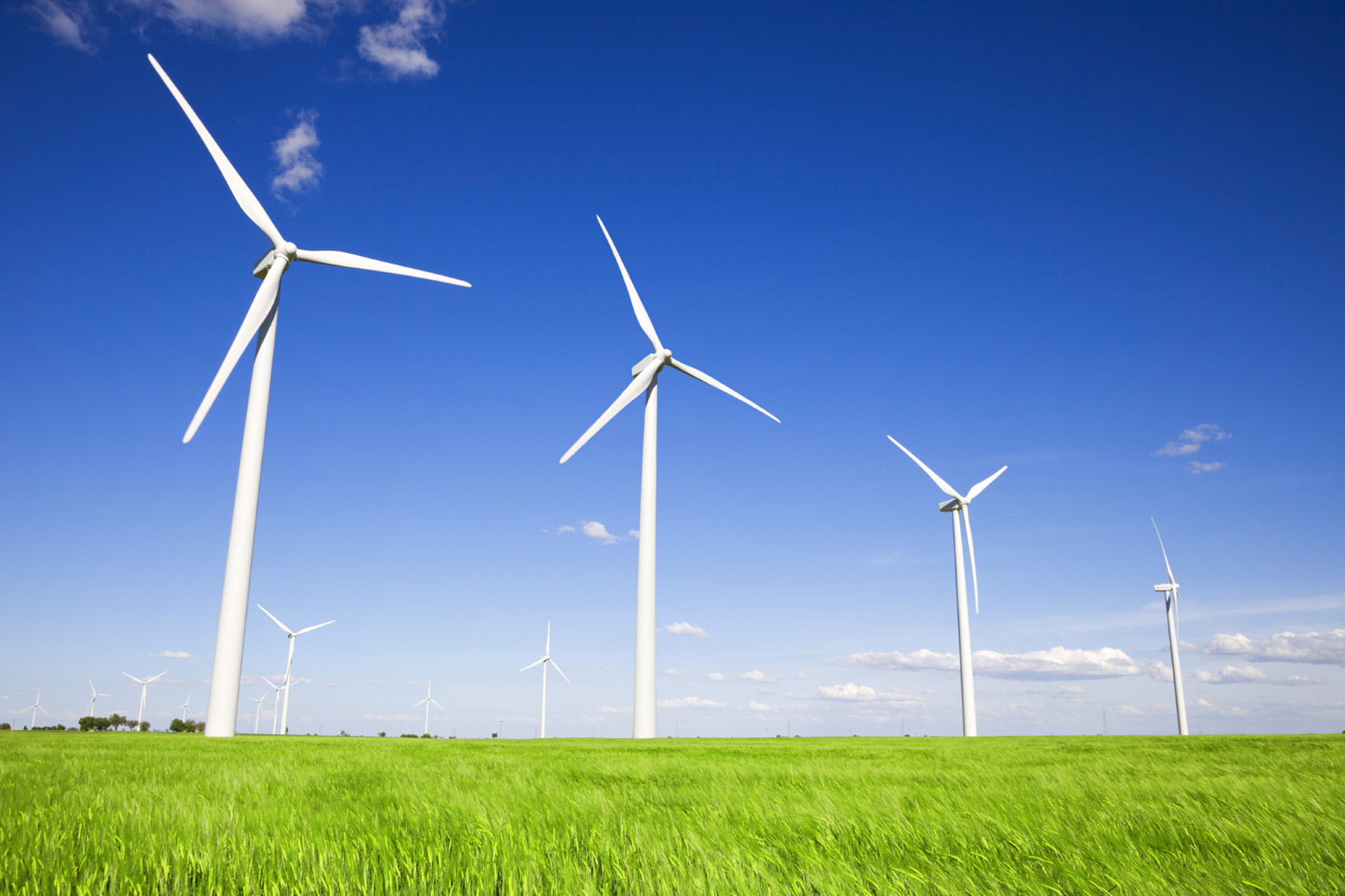 [A rendezvény alcíme/leírása][Ha le szeretné cserélni egy helyőrző szövegét (például ezt), egyszerűen jelölje ki, és kezdjen el gépelni. (A jobb és a bal szélső szóköz karaktert ne vegye bele a kijelölésbe.)][Ha a fényképet szeretné lecserélni, csak törölje, majd a Beszúrás lapon kattintson a Kép gombra.][Szöveget szeretne hozzáadni? [A szövegre bármilyen, a szórólapon megtalálható formázást egyszerűen alkalmazhat a Kezdőlap Stílusok csoportjában.[Rendezvény dátuma]   [Rendezvény időpontja][Helyszín neve], [Irányítószám, település], [Utca, házszám][Webcím], [E-mail-cím]